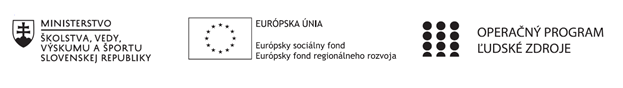 Správa o činnosti pedagogického klubu Príloha:Prezenčná listina zo stretnutia pedagogického klubPríloha správy o činnosti pedagogického klubu              PREZENČNÁ LISTINAMiesto konania stretnutia: Základná škola, M.R. Štefánika 910/51, 07501 Trebišov, miestnosť č. 85Dátum konania stretnutia: 05.06.2019Trvanie stretnutia:    od13:30 hod.	 do15:30 hod.	Zoznam účastníkov/členov pedagogického klubu:   Klub učiteľov ČIG II. stupeň ZŠMeno prizvaných odborníkov/iných účastníkov, ktorí nie sú členmi pedagogického klubu  a podpis/y:Prioritná osVzdelávanieŠpecifický cieľ1.1.1 Zvýšiť inkluzívnosť a rovnaký prístup ku kvalitnému vzdelávaniu a zlepšiť výsledky a kompetencie detí a žiakovPrijímateľZákladná škola, M.R. Štefánika 910/51, 07501 TrebišovNázov projektuZvýšenie čitateľskej, matematickej a prírodovednej gramotnosti žiakov základnej školyKód projektu  ITMS2014+312011R032Názov pedagogického klubu Klub učiteľov ČIG II. stupeň ZŠDátum stretnutia  pedagogického klubu05.06.2019Miesto stretnutia  pedagogického klubuZŠ M. R. Štefánika, TrebišovMeno koordinátora pedagogického klubuMgr. Peter TrellaOdkaz na webové sídlo zverejnenej správywww.zsmrstv.edupage.orgManažérske zhrnutie:krátka anotácia-čitateľské stratégie, - kritické myslenie,- metódy a formy kritického myslenia, - vecný a umelecký text.kľúčové slová- metódy, formy, kritické myslenie, stratégia, vecný a umelecký text, výber, ...Manažérske zhrnutie:krátka anotácia-čitateľské stratégie, - kritické myslenie,- metódy a formy kritického myslenia, - vecný a umelecký text.kľúčové slová- metódy, formy, kritické myslenie, stratégia, vecný a umelecký text, výber, ...Hlavné body, témy stretnutia, zhrnutie priebehu stretnutia:oboznámiť sa s novými efektívnymi stratégiami zameranými na rozvoj čitateľskej gramotnosti,navrhnúť vhodné metódy a formy zamerané na čitateľskú gramotnosť, vybrať vhodné čitateľské stratégie, metódy a formy na prácu s vecnými textami.1. Efektívne čitateľské stratégieČitateľská stratégia SQ3R– názov stratégie je vytvorený zo začiatočných písmen anglických slov: Survey – preskúmaj, Questions – vytvor obrázok, Read – čítaj, Recite – voľne prerozprávaj, Review – zosumarizuj. Prezrite si text, obrázky, grafy, anotáciu, zhrnutie,… všetko čo je súčasťou textu, s ktorým budete pracovať. Pokúste sa jednou vetou napísať váš predpoklad o čom text bude. Prezrite si podnadpisy a prečítajte prvý riadok každého odseku. Zmeňte podnadpisy na otázky. Prečítajte si pozorne text každého odseku a odpovedzte na otázku, ktorú ste vytvorili z podnadpisu. Pripravte si otázky do diskusie k prečítanej téme. Pokúste sa graficky spracovať text. Vypíšte kľúčové slová z textu. 9. Napíšte krátke zhrnutie textu (krátky sumár v rozsahu 5 riadkov).Čitateľská stratégia PLAN- názov stratégie je vytvorený zo začiatočných písmen anglických slov: Predict – predpoveď, Locate – lokalizácia, Add – pridanie, Note – záznam. Táto stratégia je vhodná na informačné texty a pozostáva zo 4 krokov, ktoré sa realizujú pred, počas a po prečítaní textu. 1. krok –odhadnite obsah a štruktúru textu a spracujte ju vo forme pojmovej mapy na základe názvu článku, podnadpisov, obrázkov, diagramov a pod..2. krok – určte známe a neznáme informácie v pojmovej mape vo forme značiek. Vedľa známeho pojmu poznačte (v) a vedľa neznámeho pojmu poznačte (?).3. krok – aplikujte počas čítania, pripíšte krátku charakteristiku k vyznačenému pojmu alebo jeho vysvetlenie.4. krok – vedomosti získané z textu spracujte voľným prerozprávaním textu podľa pojmovej mapy alebo vedomosti využite v pripravenej diskusii, alebo napíšte krátky sumár.Čitateľská stratégia RAP- názov stratégie je vytvorená zo začiatočných písmen anglických slov: Read – čítaj, Ask – spýtaj sa, Paraphrase – odpovedajTáto stratégia má tri kroky: čítaj – klaď si otázky – odpovedaj na otázky vlastnými slovami.Je zacielená na schopnosť študujúceho porozumieť hlavným myšlienkam prostredníctvom parafrázovania textu.  Čitateľská stratégia KWL- názov stratégie je vytvorená zo začiatočných písmen anglických slov: (What you Know – what you Want to know – what you Learned = Čo o téme už viem, čo by som chcel vedieť, čo som sa naučil)Stratégia podporuje aktívne učenie a dá sa implementovať do vysvetľovania učiva. Žiaci konštruujú tabuľku s tromi stĺpcami, ktoré vypĺňajú pred a počas čítania. Pred čítaním si obnovujú doterajšie vedomosti o téme. Potom formulujú otázky, čo by ešte o téme chceli vedieť a v priebehu čítania a po prečítaní zosumarizujú nové poznatky, ktoré sa dozvedeli (naučili sa).2. Metódy kritického mysleniaZ metód kritického myslenia sme si vybrali Štyri rohyaKocku. Myslíme si, že všetky vybraté metódy sú vhodné aj pri práci s umeleckým textom.Štyri rohyMetóda je založená na aktívnom pohybe žiakov po triede. Po triede sú rozmiestnené očíslované papiere. Na každom z nich je napísaná jedna otázka. Žiaci sú rozdelení do 3 – 4 skupín. Každej skupine je pridelené číslo papiera, pri ktorom začínajú odpovedať. Skupina chvíľu diskutuje o zadaní a na papier napíše svoju odpoveď, vlastný názor. Na pokyn učiteľa sa presunú do ďalšieho rohu, oboznámia sa s otázkou, reakciami predchádzajúcej skupiny a po krátkej výmene názorov pripíšu svoj komentár, odpoveď, názor. Aktivita sa končí, keď skupiny dorazia do svojej domovskej stanice.KockaHracia kocka má na svojich stranách výzvy (6 slovies), ako má žiak o danej téme uvažovať: popíš, porovnaj, asociuj, analyzuj, aplikuj, argumentuj za a proti. K stanovenej téme by mali žiaci písať podľa vybratého pokynu. Časový limit je asi 2-4 minúty. Je potrebné, aby sa vystriedali všetky strany kocky. Tak si žiak vytvára vlastné predpoklady, hľadá reálne využitie pre tému, formuluje myšlienky, vedomosti, rozoberá tému na čiastočné podtémy.3. Formy kritického mysleniaK zaujímavým formám vyučovania patrí aj vyučovanie mimo triedy alebo školy. Vyučovanie môže prebiehať  v prírode, v knižnici alebo v inom  prostredí. Podstatou takého vyučovania je, aby žiaci získavali vedomosti a skúsenosti bezprostredným pozorovaním rôznych situácií a javov v životných situáciách a v prirodzených podmienkach. Ďalšími formami sú skupinová práca, vyučovanie v kruhu, vyučovanie hrou, tvorivou dramatikou. Závery a odporúčania:Navrhnúť a vybrať vhodné stratégie, formy a metódy podporujúce rozvoj čitateľskej gramotnosti vo vecných a umeleckých textoch. Členovia klubu sa dohodli, že v pedagogickej praxi verifikujú jednotlivé čitateľské stratégie, metódy a formy kritického myslenia. Hlavné body, témy stretnutia, zhrnutie priebehu stretnutia:oboznámiť sa s novými efektívnymi stratégiami zameranými na rozvoj čitateľskej gramotnosti,navrhnúť vhodné metódy a formy zamerané na čitateľskú gramotnosť, vybrať vhodné čitateľské stratégie, metódy a formy na prácu s vecnými textami.1. Efektívne čitateľské stratégieČitateľská stratégia SQ3R– názov stratégie je vytvorený zo začiatočných písmen anglických slov: Survey – preskúmaj, Questions – vytvor obrázok, Read – čítaj, Recite – voľne prerozprávaj, Review – zosumarizuj. Prezrite si text, obrázky, grafy, anotáciu, zhrnutie,… všetko čo je súčasťou textu, s ktorým budete pracovať. Pokúste sa jednou vetou napísať váš predpoklad o čom text bude. Prezrite si podnadpisy a prečítajte prvý riadok každého odseku. Zmeňte podnadpisy na otázky. Prečítajte si pozorne text každého odseku a odpovedzte na otázku, ktorú ste vytvorili z podnadpisu. Pripravte si otázky do diskusie k prečítanej téme. Pokúste sa graficky spracovať text. Vypíšte kľúčové slová z textu. 9. Napíšte krátke zhrnutie textu (krátky sumár v rozsahu 5 riadkov).Čitateľská stratégia PLAN- názov stratégie je vytvorený zo začiatočných písmen anglických slov: Predict – predpoveď, Locate – lokalizácia, Add – pridanie, Note – záznam. Táto stratégia je vhodná na informačné texty a pozostáva zo 4 krokov, ktoré sa realizujú pred, počas a po prečítaní textu. 1. krok –odhadnite obsah a štruktúru textu a spracujte ju vo forme pojmovej mapy na základe názvu článku, podnadpisov, obrázkov, diagramov a pod..2. krok – určte známe a neznáme informácie v pojmovej mape vo forme značiek. Vedľa známeho pojmu poznačte (v) a vedľa neznámeho pojmu poznačte (?).3. krok – aplikujte počas čítania, pripíšte krátku charakteristiku k vyznačenému pojmu alebo jeho vysvetlenie.4. krok – vedomosti získané z textu spracujte voľným prerozprávaním textu podľa pojmovej mapy alebo vedomosti využite v pripravenej diskusii, alebo napíšte krátky sumár.Čitateľská stratégia RAP- názov stratégie je vytvorená zo začiatočných písmen anglických slov: Read – čítaj, Ask – spýtaj sa, Paraphrase – odpovedajTáto stratégia má tri kroky: čítaj – klaď si otázky – odpovedaj na otázky vlastnými slovami.Je zacielená na schopnosť študujúceho porozumieť hlavným myšlienkam prostredníctvom parafrázovania textu.  Čitateľská stratégia KWL- názov stratégie je vytvorená zo začiatočných písmen anglických slov: (What you Know – what you Want to know – what you Learned = Čo o téme už viem, čo by som chcel vedieť, čo som sa naučil)Stratégia podporuje aktívne učenie a dá sa implementovať do vysvetľovania učiva. Žiaci konštruujú tabuľku s tromi stĺpcami, ktoré vypĺňajú pred a počas čítania. Pred čítaním si obnovujú doterajšie vedomosti o téme. Potom formulujú otázky, čo by ešte o téme chceli vedieť a v priebehu čítania a po prečítaní zosumarizujú nové poznatky, ktoré sa dozvedeli (naučili sa).2. Metódy kritického mysleniaZ metód kritického myslenia sme si vybrali Štyri rohyaKocku. Myslíme si, že všetky vybraté metódy sú vhodné aj pri práci s umeleckým textom.Štyri rohyMetóda je založená na aktívnom pohybe žiakov po triede. Po triede sú rozmiestnené očíslované papiere. Na každom z nich je napísaná jedna otázka. Žiaci sú rozdelení do 3 – 4 skupín. Každej skupine je pridelené číslo papiera, pri ktorom začínajú odpovedať. Skupina chvíľu diskutuje o zadaní a na papier napíše svoju odpoveď, vlastný názor. Na pokyn učiteľa sa presunú do ďalšieho rohu, oboznámia sa s otázkou, reakciami predchádzajúcej skupiny a po krátkej výmene názorov pripíšu svoj komentár, odpoveď, názor. Aktivita sa končí, keď skupiny dorazia do svojej domovskej stanice.KockaHracia kocka má na svojich stranách výzvy (6 slovies), ako má žiak o danej téme uvažovať: popíš, porovnaj, asociuj, analyzuj, aplikuj, argumentuj za a proti. K stanovenej téme by mali žiaci písať podľa vybratého pokynu. Časový limit je asi 2-4 minúty. Je potrebné, aby sa vystriedali všetky strany kocky. Tak si žiak vytvára vlastné predpoklady, hľadá reálne využitie pre tému, formuluje myšlienky, vedomosti, rozoberá tému na čiastočné podtémy.3. Formy kritického mysleniaK zaujímavým formám vyučovania patrí aj vyučovanie mimo triedy alebo školy. Vyučovanie môže prebiehať  v prírode, v knižnici alebo v inom  prostredí. Podstatou takého vyučovania je, aby žiaci získavali vedomosti a skúsenosti bezprostredným pozorovaním rôznych situácií a javov v životných situáciách a v prirodzených podmienkach. Ďalšími formami sú skupinová práca, vyučovanie v kruhu, vyučovanie hrou, tvorivou dramatikou. Závery a odporúčania:Navrhnúť a vybrať vhodné stratégie, formy a metódy podporujúce rozvoj čitateľskej gramotnosti vo vecných a umeleckých textoch. Členovia klubu sa dohodli, že v pedagogickej praxi verifikujú jednotlivé čitateľské stratégie, metódy a formy kritického myslenia. Vypracoval (meno, priezvisko)Mgr. Dana ValcerováDátum05.06.2019PodpisSchválil (meno, priezvisko)Mgr. Peter TrellaDátum05.06.2019PodpisPrioritná os:VzdelávanieŠpecifický cieľ:1.1.1 Zvýšiť inkluzívnosť a rovnaký prístup ku kvalitnému vzdelávaniu a zlepšiť výsledky a kompetencie detí a žiakovPrijímateľ:Základná škola, M.R. Štefánika 910/51, 07501 TrebišovNázov projektu:Zvýšenie čitateľskej, matematickej a prírodovednej gramotnosti žiakov základnej školyKód ITMS projektu:312011R032Názov pedagogického klubu:Klub učiteľov ČIG II. stupeň ZŠč.Meno a priezviskoPodpisInštitúcia1.Mgr. Zuzana KaľavskáZŠ, M.R. Štefánika 910/51, 07501 Trebišov2.Mgr.  Mária LörinčíkováZŠ, M.R. Štefánika 910/51, 07501 Trebišov3.Ing. Monika PačováZŠ, M.R. Štefánika 910/51, 07501 Trebišov4.Mgr. Andrea PetrikováZŠ, M.R. Štefánika 910/51, 07501 Trebišov5.Mgr. Jana TocikováZŠ, M.R. Štefánika 910/51, 07501 Trebišov6.PaedDr.  Petra TothováZŠ, M.R. Štefánika 910/51, 07501 Trebišov7.Mgr. Peter TrellaZŠ, M.R. Štefánika 910/51, 07501 Trebišov8.Mgr. Dana ValcerováZŠ, M.R. Štefánika 910/51, 07501 Trebišov9.PaedDr. Božena VaškováZŠ, M.R. Štefánika 910/51, 07501 Trebišovč.Meno a priezviskoPodpisInštitúcia